Welcome to “Enter Venue Name”Thank you for visiting with us.In line with the government regulations, we require that 
all attendees register their details to assist with contact tracing.Select from one of the contactless options below.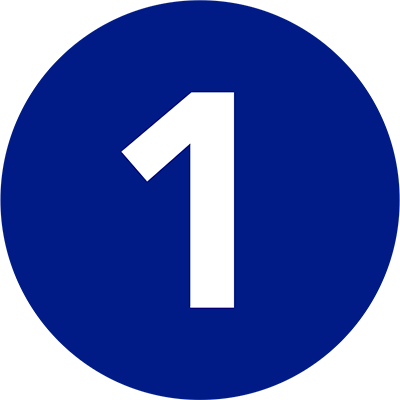 Scan QR Code
Scan the QR code on the right to 
be taken to a secure online form
allowing you to check-in to this venueInsert your QR Code
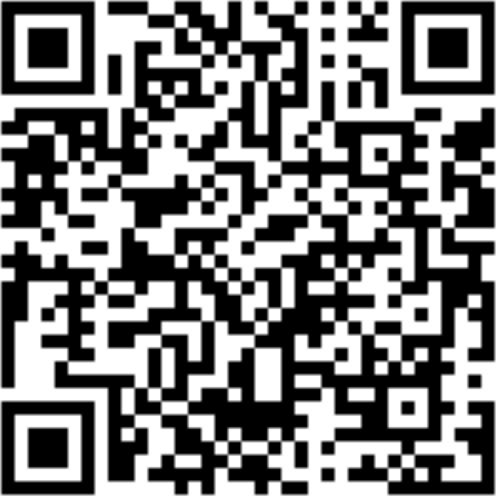 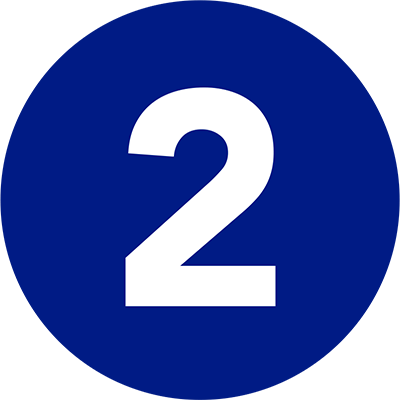 Go to  https://”Enter Unique Code URL”
Open the web browser on your phone 
and navigate to the link above. 
Complete your details and submit to check-in.Go to  https://”Enter Unique Code URL”
Open the web browser on your phone 
and navigate to the link above. 
Complete your details and submit to check-in.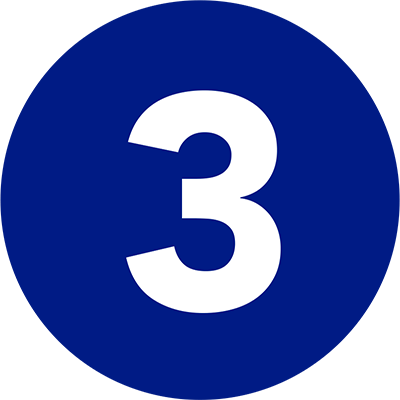 Send an SMS to 0459 600 600
Send an SMS to the number above containing the word 
“Your Unique Code here” followed by your full name and email address.Send an SMS to 0459 600 600
Send an SMS to the number above containing the word 
“Your Unique Code here” followed by your full name and email address.